360公司2020全球校园招聘宣讲会来啦！创造黑科技，守护新未来大家好我是周零零！！！作为360极客城城主的我，正在寻找一批志同道合的小伙伴加入极客城！！360公司2020全球校园招聘宣讲会极客招新 邀你来投！如果你是技术比黑客还黑的技术学霸！Coding功力无敌的竞赛达人！！热血、崇尚科技的实习先锋！！！逻辑清晰、头发浓密的专利大牛！！！！快来加入极客城！【宣讲会PASS卡】极客宣讲官们已经手握黑科技，摩拳擦掌准备好为你来一场干货满满的校招宣讲！而且最激动人心的是我将送出360极客城独家、绝世、稀有“万能零零卡”！给你秋招“复活”or “直通面试”机会！想要撩“万能零零卡”的同学继续往下看！【啥是万能零零卡？】属性：获此卡者，可获得360秋招“直通面试”机会。【直通面试】：已网申360秋招岗位的2020届小极客们。获此卡，可直通面试！PS:具体领取和使用方法请一定要来宣讲会现场听HR小姐姐讲解哦！【招聘安排】（一）极客招新对象：国内学生：2020年毕业的应届毕业生；海外/境外学生：2019年7月1日至2020年12月31日毕业的毕业生。（二）招聘岗位：安全（漏洞挖掘、信息安全、渗透测试、威胁分析、病毒分析、安全研究等）、大数据、算法（视觉算法、自然语言处理、机器学习、深度学习、SLAM算法、推荐算法等）、开发、测试、运维、销售、投资分析、采购等数十个招聘方向，数百个招聘岗位。（三）网申地址：campus.360.cn；（三）招新时间安排：【人才项目】算法精英项目360算法精英项目由360公司联合公司技术委员会算法专家、结合公司算法研究方向，面向国内外顶尖高校计算机、通信、软件、物联网、人工智能等算法相关专业，对算法有较深研究积累的应届生，设计开展的顶尖学生招聘项目。精英关键词：算法竞赛达人、技术学霸、实习先锋、项目牛人……加入360算法精英项目你将获得：具有竞争力的薪资：针对优秀的算法精英人才，公司将采取灵活的薪酬政策，提供极具竞争力的薪资及股票激励，且不设上限；全面完善的培养体系：全景培养路径：全业务模块体验，全岗位知识涉猎，更有机会参与到国内外顶级会议；纵深培养课程：基于深度能力测评定制化匹配公司优质资源与课程，形成交互学习与实战应用结合的培养；三级导师保驾护航：由业务大咖作为岗位导师，360技术委员顶尖专家作为技术导师， HR作为生活导师，确保工作、生活、个人技能三重提升；快速的成长路径：入职飞扬融入，半年学习培训，一年上岗验证，两年提升发展； 跨级晋升与考核，机会与挑战并存，两年的学习发展将有机会成为顶尖算法专家；安全星计划360安全星计划是由360安全团队和校园招聘团队合办，面向在校大学生，为选拔及培养对安全有浓烈兴趣及最具潜力的安全类人才而举办的尖端人才选拔项目。星人才关键词：CTF获奖经历、CVE编号、原创安全研究文章、安全攻防实战、漏洞提交经验……加入360安全星计划你将获得：薪资：极具竞争力的薪酬（优秀学生有机会获得长期股权激励）；加入最牛安全团队：行业内顶尖团队，大佬云集；Top级导师收徒：顶尖安全专家亲自收徒，站在巨人肩膀上看世界；宽松研究氛围：提供宽松研究环境，尊重个人发展方向；顶级交流机会：优先提供参与行业会议、大赛的机会，开阔视野获取新知；加速职业发展通道：重点培养，更多锻炼&晋升机会；【咨询平台】有任何疑问可以登录360校园招聘官网（campus.360.cn），有问题，找零零，随时为你答疑解惑。【更多信息请关注】官方微信平台：360招聘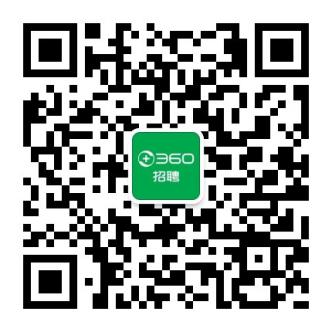 扫一扫，360校招动态早知道~网申笔试
（线上笔试）面试
（可选择远程视频面试）offer2019年7月29日至9月22日第一批：8月15日；
第二批：8月31日；
第三批：9月26日；8月下旬陆续启动9月10日起陆续发出